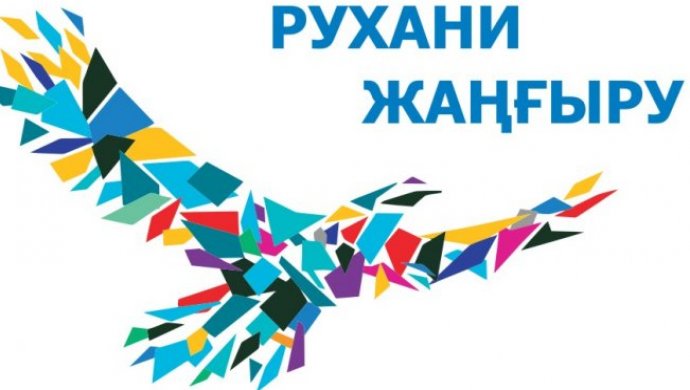 Рухани  жаңғырудың  рухын  көтерген,  жаңаша  ойлаған,  еліміздің  өркениетті  көкжиегіне  ұмтылған  қазақ  тілі  мен  әдебиет  майталманы Досанова Еркеназ  Амантайқызы.   Рухани  жаңғыру-адам  баласының  оның  ішкі  әлемінің  жаңаруы,  сана-сезімі,  жаңа  өзгерісті  қабылдай  білуі. Рухани  жаңғыруда  өркен жүзуімен  байланыстырамыз. Көне  заманнан  қалған мұраларымыз,  озық  ескерткіштеріміз,  ата-бабамыздан  бізге  мирас  болып  қалған  экспонаттарымыз  бұртартпас  айғақ  болып  табылады.   Рухани  жаңғыру  тұсында  «Туған  жер»  бағдарламасының  да  маңыздылығы  арта  түседі. Қазақ  елінің  әр  өңіріндегі  сайы  мен  қыры,  тауы  мен  жотасы, даласы  мен  қаласы  терең  тарихтан  сыр  шертеді. Ал,  ел  жастары  олардың  әрбірінен хабардар  болуы  тиіс.  Себебі,  өз  тарихына  терең  бойлай алған  ұрпақ  қана  Отанына  адал,  жауапкершілігі  жоғары  азамат  болып  өседі. Мемлекет  басшысы  Н.Ә.  Назарбаев  өзінің  «Болашаққа  бағдар:  рухани  жаңғыру»  атты  мақаласында  «Туған  жер»  бағдарламасын  ұсынып, жас  ұрпақтың  бойына  сүйіспеншілік,  патриоттық  сезімді  қалыптастыру  керектігін  атап  өтті.  Біздің  Терсақан  негізгі мектебіміздің  қазақ  тілі  мен  әдебиет  майталманы  Досанова  Еркеназ  Амантайқызы  осы   мақаланы  қолдай  отырып,  басшылыққа  алып,    мағынасы  терең,  бүгінгі  заман  талабына  сай  ғылыми  жоба  жазды. Ғылыми  жоба  тақырыбы:«Терісаққан:  аңыз  бен  ақиқат». Білім  беру  саласында  өлкетану  жұмыстарын  жүргізіп,  тарихи-мәдени  ескерткіштерді  қалпына  келтіру  қажет  деген  ой  Еркеназ  Амантайқызына жоғарыдағы  тақырыптағы  ғылыми  жоба  жазуға  жол  ашты. Ел  Президенті   ұсынған  «Туған  жер»  бағдарламасының  мәні  де-осында. Еркеназ  Амантайқызы азғана  педагогикалық  еңбек  өтілі  арқасында  өзі    және  оқушылары  көптеген  жетістіктерге  жетті. Еркеназ  Амантайқызы  үшін  туған  жерді  сүю  парыз,  ал  сүю  үшін  білу  парыз.  Туған  өлке  тарихын  әспеттеп,  келер  ұрпаққа  жеткізу  мұғалімнің  ең  басты  міндеті  болып  саналады. Сондықтан  қазір  «Цифрлы  Қазақстан»,  «Үш  тілде  білім  беру»,  «Мәдени  және  конфессияралық  келісім»  бағдарламаларын  жүзеге  асыру  маңызды  болып  саналады.   Осы  міндеттерді,  мақсаттарды  басшылыққа  алып Еркеназ  Амантайқызы  биылғы  2018  жылы  бар  күш-жігерін  салып,  аянбастай  еңбек  етіп  облыстық  «Таным  мәдениеті:зерттеу  қызметінің  негіздері»  атты  байқауына  атсалысып,  нәтижесінде  жүлделі  ІІІ  орынға  және  60 000т сертификатына  иеленді. Осындай  жемісті  еңбегінің  арқасында  мектебіміздің,  ауданымыздың  білім саласының  туын  биікке  самғатты. «Терісаққан: аңыз  бен  ақиқат»  тақырыбындағы    ғылыми  жобасында зерттеуші    Терісаққан  ауылының    тарихи  тұлғалары  мен  аңыздары, мұражай  экспоннаттарын  цифрландыру  туралы айтты. Сонымен  қатар, қасиетті,  киелі  жеріміздің  туын   биік  шыңында  ұстаған, ауылымыздың  атын  аңызға  айналдырған  тарихи  тұлғаларымыз: М.Д.  Дюсембаев, «Баубек  батыр  мұражай»  негізін  қалаушы,  Баубек  батыр  баба, есімі  елге  мәңгілік  сақталған  Есенбай  Сасанұлы  туралы мақтан  тұтып  сыр  шертті. Еркеназ  Амантайқызы  ғылыми  жобаға  ауыл  ішіндегі  айтылатын  аңыздар  мен  ел  ауызындағы  әңгімелерді де  енгізді.   Рухани  жаңғыру  ол-өткенді  қайта  жаңғырту,  оның  тарихын  ұрпаққа  түсіндіру. Осындай келе  жатқан ұрпаққа  аманат  болатын,   рухани жаңғыру  тұрғысында еңбектенуінде  Еркеназ  Амантайқызына тек биік  шыңдардан  көрінуіне,  ата-баба  аруақтары  осындай  рухты  еңбегін  қолдасын, білім  нәрімен   сусындатқан шәкірттері  Отанымыздың,  еліміздің  адал  азаматтары  болсын  деп шын  ниетпен   тілейміз.                                            Ақмола  облысы                                         Жақсы  ауданыКММ  «Терсақан  негізгі  мектебі»                                                         Оқу  ісінің  орынбасары                                                                        Уаисова Шазизат  Шаяхметқызы   